 «Об утверждении плана реализации муниципальной программы «Развитие транспортной системы» на 2024 годВ соответствии с постановлением Администрации Истоминского сельского поселения от 01.08.2018 № 166 «Об утверждении Порядка разработки, реализации и оценки эффективности муниципальных программ Истоминского сельского поселения», постановлением Администрации Истоминского сельского поселения от 22.10.2018 № 233 «Об утверждении Перечня муниципальных программ Истоминского сельского поселения», 	1. Утвердить план реализации муниципальной программы Истоминского сельского поселения «Развитие транспортной системы» на 2024 год, согласно приложению к настоящему распоряжению.2.Настоящее распоряжение подлежит размещению на официальном сайте Администрации Истоминского сельского поселения и опубликованию в периодическом печатном издании Истоминского сельского поселения «Вестник».3.Контроль за исполнением настоящего распоряжения возложить на заместителя Главы Администрации Истоминского сельского поселения Аракелян И.С.Глава Администрации                                                                                                                 Истоминского сельского поселения                                                      Д.А. КудовбаПостановление вносит отдел по имущественными земельным отношениям, ЖКХ, благоустройству,                                                               архитектуре и предпринимательству                                                                                                                    Приложение к РаспоряжениюАдминистрации Истоминскогосельского поселенияот 29.12.2023 № 202 ПЛАН РЕАЛИЗАЦИИмуниципальной программы «Развитие транспортной системы» на 2024 годГлава АдминистрацииИстоминского сельского поселения                                                                                                                     Д.А. Кудовба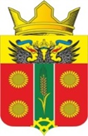 АДМИНИСТРАЦИЯ ИСТОМИНСКОГО СЕЛЬСКОГО ПОСЕЛЕНИЯАКСАЙСКОГО РАЙОНА РОСТОВСКОЙ ОБЛАСТИРАСПОРЯЖЕНИЕ  29.12.2023                                                                                                               № 202х. Островского№ п/пНомер и наименование <4>Ответственный 
 исполнитель, соисполнитель, участник  
(должность/ ФИО) <1>Ожидаемый результат (краткое описание)Плановый 
срок    
реализации Объем расходов, (тыс. рублей) <2>Объем расходов, (тыс. рублей) <2>Объем расходов, (тыс. рублей) <2>Объем расходов, (тыс. рублей) <2>№ п/пНомер и наименование <4>Ответственный 
 исполнитель, соисполнитель, участник  
(должность/ ФИО) <1>Ожидаемый результат (краткое описание)Плановый 
срок    
реализации всегообластной
бюджет и безвозмездные поступления в областной бюджетместный бюджетвнебюд-жетные
источники123456789Подпрограмма 1«Развитие транспортной системы»Начальник отдела имущественных и земельных отношений, ЖКХ, благоустройству, архитектуре и предпринимательствуX31.12.20242560,10,02560,10,0Основное мероприятие 1.1 Расходы на ремонт и содержание автомобильных дорог общего пользования Аксайского района и искусственных сооружений на нихНачальник отдела имущественных и земельных отношений, ЖКХ, благоустройству, архитектуре и предпринимательствуподдержание дорогместного значения внормативномсостоянии; развитиесети автомобильныхдорог местногозначения31.12.20242560,10,02560,10,0Контрольное событие муниципальнойпрограммы 1.1 Содержание внутри поселковых дорог 500 м. кв. ямочный ремонт 1100 м. кв. отсыпка грейдированние, покос обочин 144840 м.кв, зимнее содержание дорог, установка дорожных знаков 11 штук. Начальник отдела имущественных и земельных отношений, ЖКХ, благоустройству, архитектуре и предпринимательствуЗаключениемуниципальныхконтрактов на содержание и ремонтвнутрипоселковыхавтомобильныхдорогXXXXИтого по муниципальной  
программе XXX2560,1Х2560,1Х